CCommonwealth Powers (De Facto Relationships) Act 2006Portfolio:Attorney GeneralAgency:Department of JusticeCommonwealth Powers (De Facto Relationships) Act 20062006/02626 Jun 2006s. 1 & 2: 26 Jun 2006;Act other than s. 1 & 2: 21 Nov 2020 (see s. 2 & SL 2020/222 cl. 2)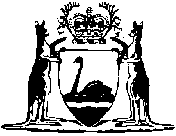 